Hana Omar Craig Dance SchoolDOES YOUR CHILD LOVE TO DANCE?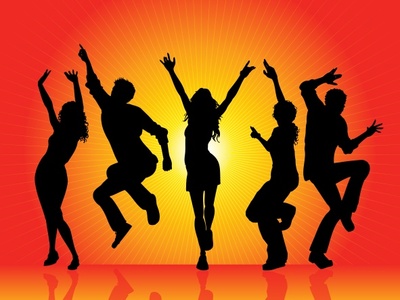 HOC Dance School has Classes Starting as young as 2 1⁄2 Years to ADULTS and No Experience Needed.*CLASS SIZES WILL USING SOCIAL DISTANCING IN ALL CLASSES *Registrations will be ONLINE Monday August 31, 2020TUESDAYWEDNESDAYTHURSDAY5:00-5:30KINDER HIP HOP (4.5-6 YEARS OLD)5:15-5:45PreDANCE(2.5-4 YEARS OLD)5:45-6:15BALLETSTEP(2.5-4 YEARS OLD)5:40-6:15KINDER BALLET & BEGINNER JAZZ COMBO(4.5-6 YEARS OLD)5:55-6:25BALLETSTEP(2.5-4 YEARS OLD)6:25-7:15Bboy INSPIRED HIP HOP(7-10 YEARS OLD)6:25-7:05PRIMARY HIP HOP(7-9 YEARS OLD)6:25-7:00 JR BALLET & JAZZ(10-12 YEARS OLD)7:25-8:05YOUTH HIP HOP(13-17 YEARS OLD)7:15-8:00PRIMARY BALLET(7-9 YEARS OLD)7:10-8:05JR HIP HOP(10-12  YEARS OLD)8:15-9ADULT HIP HOP(18+ YEARS OLD)